Scotland Ladies Water Polo – Trials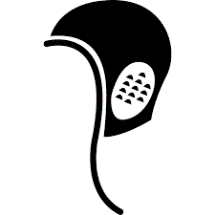 The Scotland Ladies Squad are hosting an open session for players interested in becoming part of Squad. This is a fantastic opportunity for those with lots of water polo experience, good fitness levels, fast swim speed with the ability to work hard and learn from our experienced coaches and players. The Squad will be competing in Eu Nations 2019 in Brno Czech RepublicWhere: Friday 15th Feb 7.15pm – 9.30pm Royal Commonwealth pool Edinburgh Address: Dalkeith Road, Edinburgh EH16 5BBSaturday 16th Feb 5.45pm – 8pm Royal Commonwealth PoolEdinburgh Address: Dalkeith Road, Edinburgh EH16 5BBSunday 17th Feb 12.15pm – 3pm National Swimming  Academy  University Of Stirling, Bridge Of Allan FK9 4LAPlease note that all players interested in coming to the session should be able to do 10x100s on a good interval (aiming for intervals of 1.30). Cost for the weekend is £30If you are interested in coming to this session, please let Debbie McRobbie (Scotland Ladies Team Manager) know ASAP. This can be done by emailing the information below to scotlandladieswaterpoloteam@gmail.com.Information Required:Name of Participant:Date of Birth: Club:Years of experience: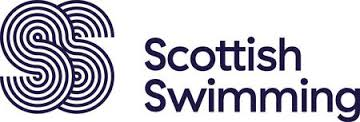 